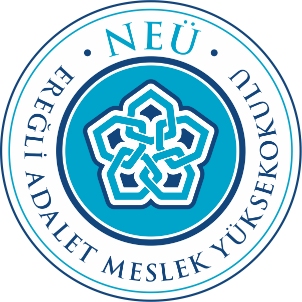 T.C. NECMETTİN ERBAKAN ÜNİVERSİTESİEREĞLİ SAĞLIK HİZMETLERİ MESLEK YÜKSEKOKULU …………………… BÖLÜMÜ ………………………………….. PROGRAMISTAJ DEFTERİADI SOYADIT.C. KİMLİK NOÖĞRENCİ NUMARASIÇalışılan Kısım………………….Yapılan İş…………………………Kontrol Eden:Onay (imza, Kaşe)Tarih:Kontrol Eden:Onay (imza, Kaşe)Sayfa No:  Çalışılan Kısım………………….Yapılan İş…………………………Kontrol Eden:Onay (imza, Kaşe)Tarih:Kontrol Eden:Onay (imza, Kaşe)Sayfa No:  